JE SUIS en maternelleBOUGER MALGRE LE CONFINEMENT CHEZ SOI SEUL OU EN FAMILLETU VEUX ETRE PLUS HABILE AVEC TON CORPS ?    MON DEFI :  APPRENDRE A JONGLER  Apprendre à jongler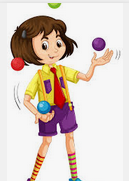 https://www.youtube.com/watch?v=ziqHAtj01N0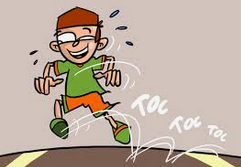 MON DEFI : ME DEPLACER COMME SUR LA VIDEOhttps://www.youtube.com/watch?v=Jj8NlV3stdo.ET SI TU FAISAIS TRAVAILLER TON SOUFFLE, TES MUSCLES DONT TON CŒUR !DEFI : RESTE EN FORME   suis les cours de gym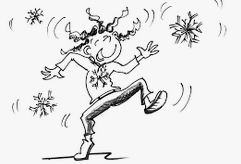 https://www.youtube.com/watch?v=2HAddMPWn3o